Администрация города Дубны Московской областиУправление народного образованияМуниципальное бюджетное общеобразовательное учреждение«Общеобразовательная школа «Возможность»  для детейс ограниченными возможностями здоровьяг  Дубны Московской области»(школа «Возможность»)ул. Попова, д. 9, г. Дубна, Московская область, 141980, тел: (496)216-60-60*5120; (496)216-60-60*5121,E-mail: vozm@uni-dubna.ru ОКПО:  13376416, ОГРН:  2085010007223, ИНН:  5010029086, КПП:  501001001Участие в конкурсах и соревнованиях за 3 годаНазвание конкурсаКоличество участниковКоличество участниковКоличество участниковНазвание конкурса2015-20162016-20172017-2018Международный уровень Международный уровень Международный уровень Международный уровень ССИТ Международный детско- юношеский конкурс рисунка и прикладного творчества 3 участника3 место ЦФО1 м. по Дубне1 м. по Дубне3 участника 1 место ЦФО2 место ЦФО3 место Региональный уровеньРегиональный уровеньРегиональный уровеньРегиональный уровеньОткрытый межрегиональный парафестиваль искусств «Добрый мир»6 участника Лауреат 2 ст.Лауреат 1 ст39 участников, лауреатовМосковский региональный конкурс «Эра Фантастики 21»10 участников1- участник, призёр                                    Областной уровень                                    Областной уровень                                    Областной уровеньг. Подольск Первенство по лёгкой атлетике среди лиц с ОВЗ 7 участников4 призёра5 человек2 чел-1 место 3 чел- 3 место-Областной конкурс изобразительного и декоративно – прикладного искусства для детей с ограниченными возможностями здоровья «Зимняя сказка»8 участников 6- призёров1 – лауреат 2-ой степени1- лауреат -3-ей степени--Первенство Московской области  по Г. Коломна   06.05.17-3 человека2 чел- 2 место1 чел- 3 место1- участник-Областной конкурс художественной самодеятельности для детей с ОВЗ3 участника                                            Муниципальный  уровень                                            Муниципальный  уровень                                            Муниципальный  уровеньГородской конкурс «Новогодние фантазии»15 участников  1-победитель4  участника1- победитель11 учащихся1 лауреатВыставка – конкурс декоративно- прикладного  творчества  для детей с ОВЗ «Новогодняя игрушка»9 участников1место-12 место- 13 место- 3-Городской конкурс «Краски осени»8 человек 1-Диплом 3 ст7 участников8 участникаКонкурс творческих работ по безопасности  жизнедеятельности «Жизнь в безопасности»6 участников3- Диплом 2 ст.2- Диплом 3 ст.1-участникМуниципальный этап областного конкурса для детей с ОВЗ «Радуга талантов»1 участник1 призёрГородской конкурс рисунков «Водные сокровища Дубы»7 участниковМуниципальный конкурс «Береги природу»4 участника1- Диплом 3 степениМуниципальный этап областного конкурса для детей с ОВЗ «Радуга талантов»1 участник, призёрМуниципальный этап конкурса «Мы за безопасную дорогу»1 участник - 1 местоКрасота Божьего мира3 человека2 победителя1 участник-Городской конкурс компьютерной графики3 участника3- призёра1 участник.1 место-Городской конкурс «Творческий экспромт»6 человек1место-12 место-13 место-2Лауреат-1Участник-19 человек3место -1Лауреат-2Участники- 6Муниципальный конкурс рисунков «Полезная прививка8 участников1 Диплом 1ст6 Диплом приз.Муниципальный этап областного  конкурса для детей с ОВЗ «Достучаться до    каждого сердца» 7 участников1 место-42 место-23 место-1Муниципальный этап областного  конкурса «Солнце Победы» для детей с ОВЗ7 человек1 место-12 место- 23 место- 5Первенство г. Дубна  по плаванию среди лиц с ОВЗ6 участников2 человека 3 место- 2человекаГородские соревнования по лёгкой атлетике8 участников37 участников-Первенство среди лиц с ОВЗ по дартсу7 участников, из них2 победителя13 участников8 участниковПервенство среди лиц с ОВЗ по шашкам6 участников5 участников7 участниковЕжегодная городская Параспартакиада 50 участников71 участник64 участника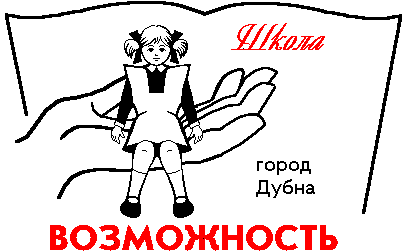 